Рабочий лист № 4Понятия «Знак», «Схема», «Символ» в физической культуре(на примере баскетбольного матча в Универсальном спортивномкомплексе ЦСКА)(практические задания)Выполните упражнения на схемах 1, 2, 3.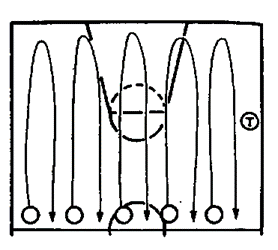 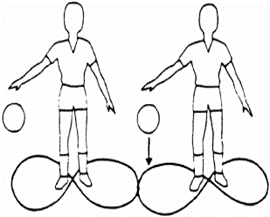 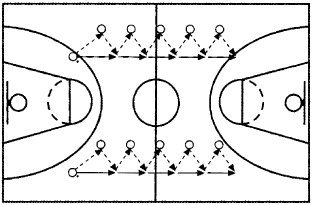 Схема 1	Схема 2	Схема 32. Выполните тактическое взаимодействие по схеме, разделившись на группы по 5 человек (3 нападающих + 2 защитника). 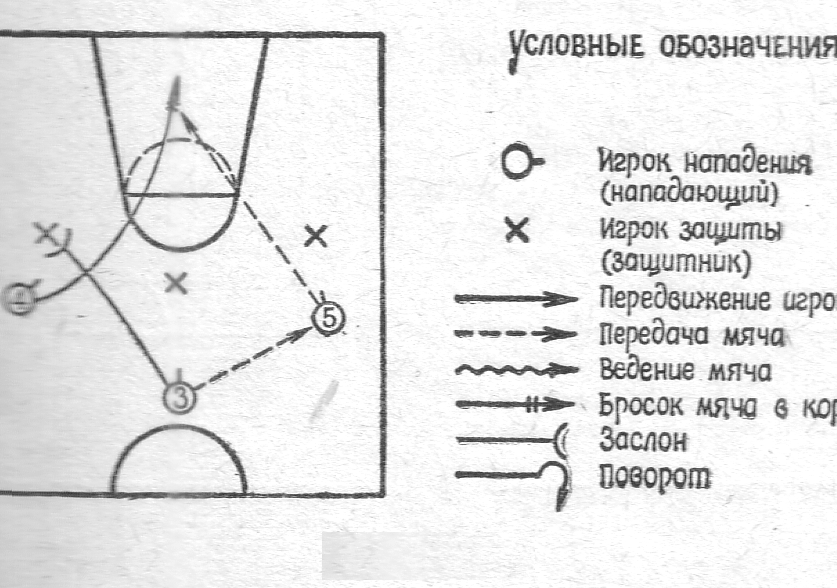 